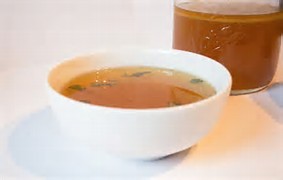     KRAFT TIL MAT OG DRIKKEKraft har mange helsefordeler. Gode råvarer er den beste medisinen. Kraft er med på å restaurere fordøyelsen og dempe betennelser i kroppen.Lær:Fordelene med kraftHvilke råvarer som kan brukesHvordan en god kraft kokesHvordan den gode kraften kan brukesKursholder:	   Siri SvandalSted:	    Skipper Worse LedaalTid:	    onsdag 31.10.2018 kl. 18-20Kursavgift:	    550.-  Påmelding og informasjon:Telefon:      51 56 43 30 / 900 68 451E-post:     kursavdelingen@skipper-worse.no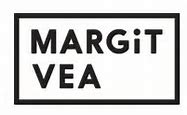 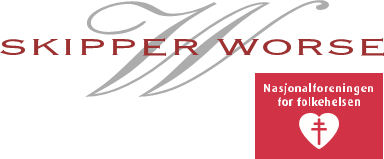 